____________________________________________________________________________________________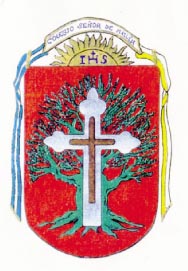 PLAN DE CONTINUIDAD PEDAGÓGICADOCENTE:	Ibáñez Mónica L.							CURSO: 3º	ÁREA: Ciencias SocialesHola chicos y chicas!!!!! Seguimos trabajando desde nuestras casas y cuidándonos!Hoy vamos a trabajar con la ayuda del libro, atentos.¿Cómo cuidar las ciudades?(Familias, las actividades las pueden encontrar y resolver en las páginas 100 y 101, del libro de Tiberio, para aquellos que no tienen el libro, acá les dejo las actividades y las fotos necesarias para que puedan resolverlas)Observar las imágenes de las páginas 100, punto 1, que muestran las acciones que realizan algunas personas en la vía pública. Identificar cuáles son positivas y cuáles son negativas para la convivencia en sociedad.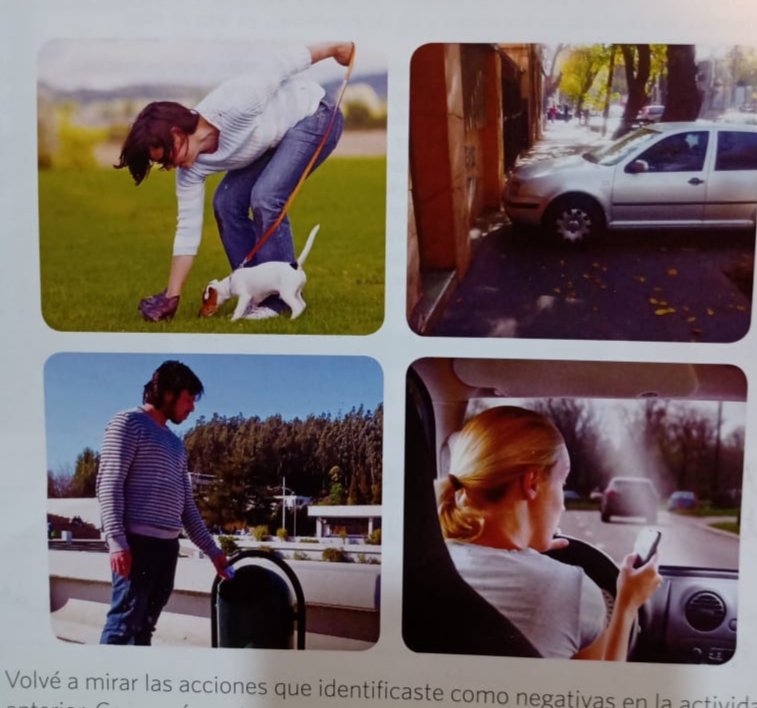 Volver a mirar las acciones que identificaste como negativas en la actividad anterior. Conversa con  algún familiar y responder ¿por qué son negativas para la convivencia en sociedad? ¿a quiénes afecta y de qué manera? (para los que tienen el libro, página 100, punto 2, los que no tienen el libro, responder en la carpeta)Marcar con una “tílde” los aspectos que mejoran la convivencia de los habitantes de una ciudad y con una x aquellos que la perjudican. (Si tenes el libro, esta actividad  la podes encontrar y  resolver directamente, en la página 101, punto 3. Los que no tengan el libro resolverlas acá o en la carpeta)_______ Respeto de las reglas de tránsito._______ Contaminación auditiva._______ Respeto de los lugares exclusivos para discapacitados._______ Cuidado de los espacios verdes._______ Basura en la calle._______ Residuos industriales arrojados en ríos cercanos a la ciudad.Observar las imágenes y escribí, en cada caso, qué se podría hacer para mejorar la convivencia en la ciudad y quién o quiénes podrían hacerlo. (Los niños/as que tengan el libro es el punto 4, de la página 101. Los que no tienen el libro acá les dejo las imágenes para resolver en sus carpetas)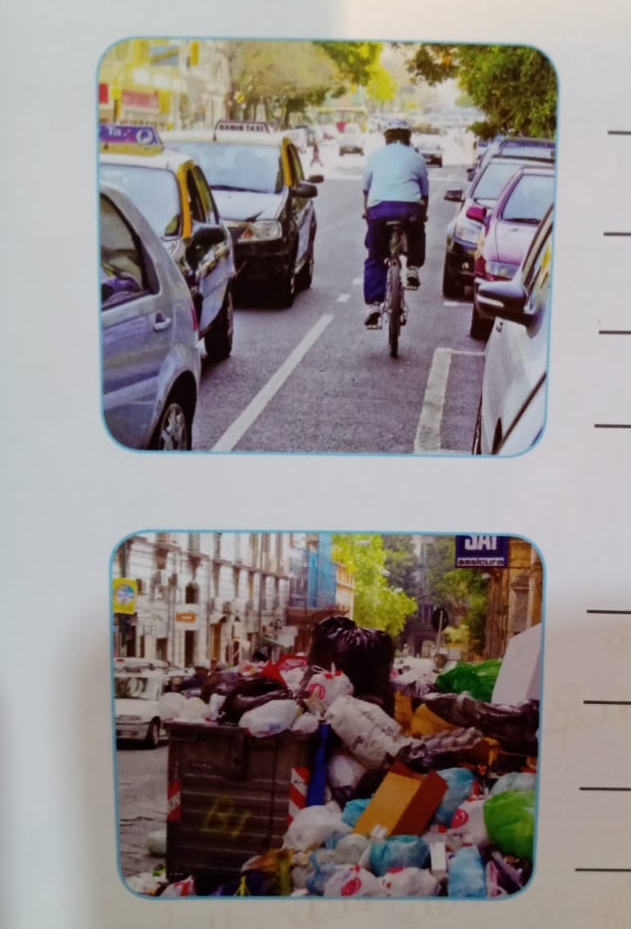 Leer la información del cuadro verde, que está en la página 101.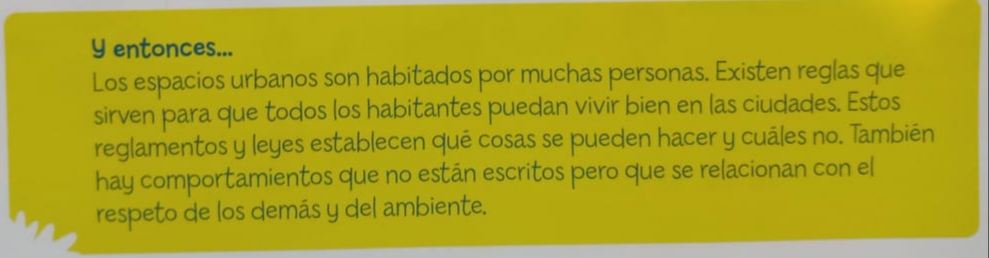 Colegio Señor de MailínDIEGEP Nº 3265DISTRITO DE MALVINAS ARGENTINASSan Pedro 465 (1613) Villa de Mayo - Bs. As-Tel/Fax: 011-4463 - 8461